Bellevue Club Swim TeamFact Sheet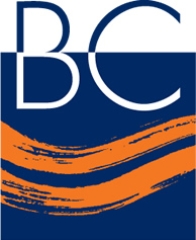 